Úlohy zadané žiakom počas samoštúdia 4.5. – 8.5.2020Anglický jazyk5.CNová slovná zásoba – OUR HOUSE – NÁŠ DOM – prepísať do zošitaPorozmýšľajte, ktoré izby vo vašom dome by ste vedeli vymenovať po anglicky...vedeli by ste pomenovať aj nábytok vo vašich izbách? ROOMS – IZBY – učebnica str. 54 BEDROOM		bedrum		SPÁLŇABATHROOM     	batrum			KÚPELŇALIVING ROOM 	livingrum		OBÝVAČKADINNING ROOM 	dajning rum		JEDÁLEŇHALL			hal			HALAKITCHEN		kičin			KUCHYŇAUPSTAIRS		apsters			POSCHODIEDOWNSTAIRS	davnsters		PRÍZEMIEGARDEN		gardn			ZÁHRADASTAIRS		sters			SCHODYFURNITURE- Nábytok (v izbách)ARMCHAIR		armčer			KRESLOSOFA			sofa			GAUČCURTAINS		krtejns			ZÁCLONYLIGHT		lajt			SVETLOBATH			bath			VAŇASHOWER		šavr			SPRCHATOILET		tojlet			WCSINK			sink			DREZWASHBASIN	vošbejzin		UMÝVADLOCOOKER		kukr			SPORÁKFRIDGE		fridž			CHLADNIČKACUPBOARD		kapbrd			SKRIŇAÚlohy na vypracovanie : do zošita – odfotiť a preposlať1. Označ časti domu slovami z rámčeka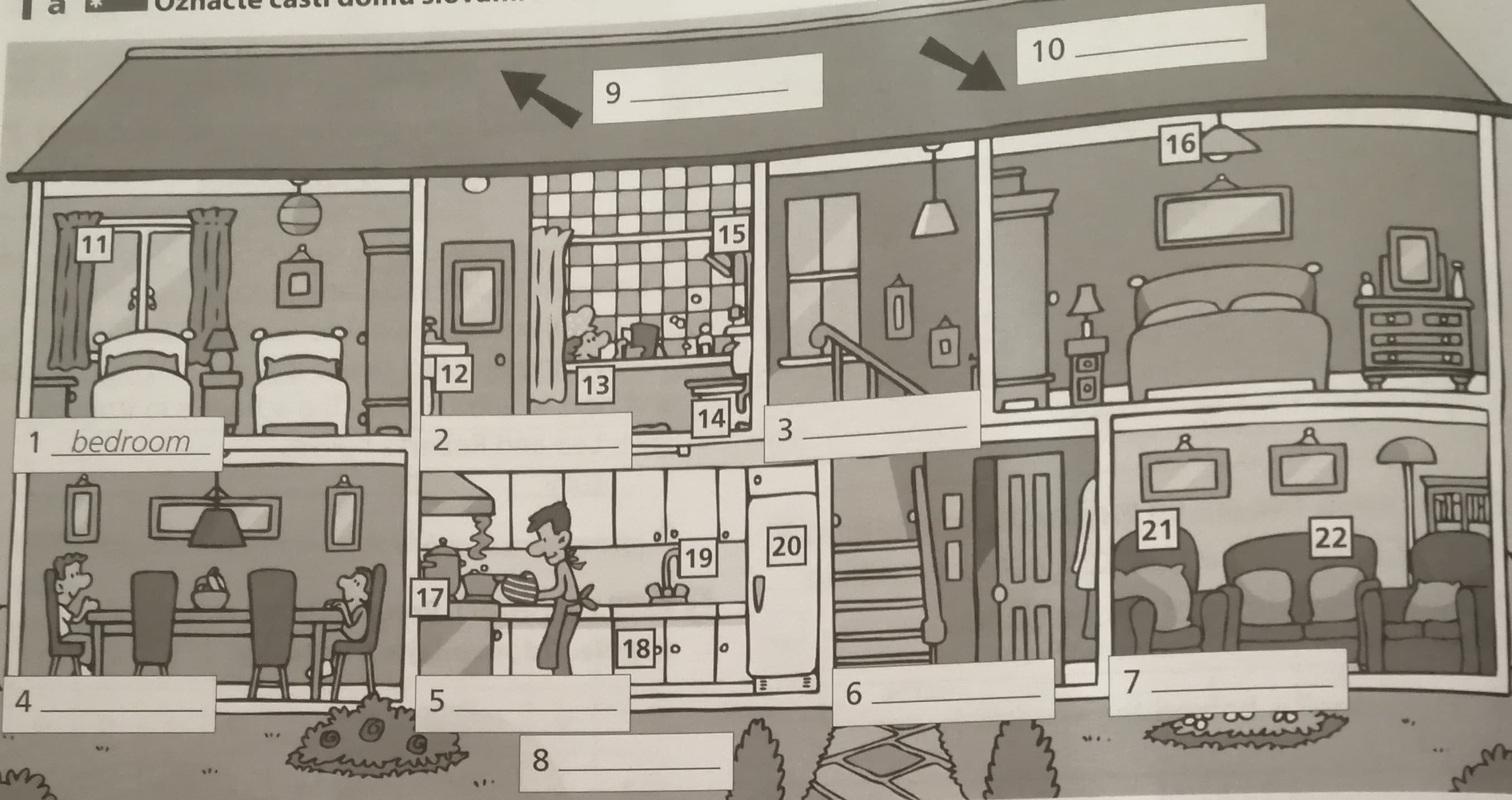 1. ......................................			12. ...........................................2. .....................................			13. ..........................................3. .....................................			14. ..........................................4. .....................................			15. ..........................................5. .....................................			16. ...........................................6. ....................................			17. .............................................7. ....................................			18. .............................................8. ......................................			19. ............................................9. .....................................			20. ...........................................10. ...................................			21. ...........................................11. ...................................			22. ...........................................2. Napíš, kde robíte tieto činnosti : napríklad - 1. have a breakfast – KITCHEN2. WATCH DVD - .................................................3. HAVE DINNER - ..............................................4. READ BOOKS -  ..............................................5. BRUSH YOUR TEETH - .................................6. DO YOUR HOMEWORK - .............................7. HAVE A SHOWER - ........................................8. LISTEN TO MUSIC - .......................................3. TEST v ALFARMCHAIR       BATH       BATHROOM     BEDROOM     COOKER     CUPBOARDCURTAINS      DINNING ROOM      DOWNSTAIRS    FRIDGE    GARDENHALL     KITCHEN     STAIRS     LIGHT      LIVING ROOM     SHOWER    SINKSOFA     TOILET    UPSTAIRS      WASHBASIN   